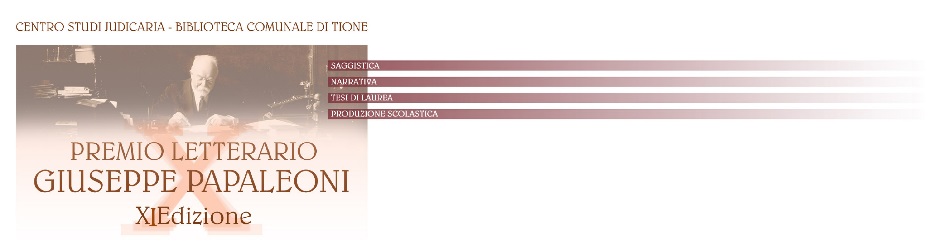 						     XIII EDIZIONE Concorrente   		Cognome	_________________________________________________Nome		_________________________________________________Indirizzo	_________________________________________________Telefono	_________________________________________________E-mail		_________________________________________________ Opera			Titolo		_________________________________________________						_________________________________________________						_________________________________________________                                                               __________________________________________________Sezione	                                           A) Narrativa                						B) Saggistica	                                                                    C) Tesi di laurea 						D) Produzione scolastica                                                                  E) Didattica musicalePresentazione		Data                        ____________________________________________				Firma concorrente   ____________________________________________				Firma per ricevuta   ____________________________________________